FARMINGTON CITY COUNCIL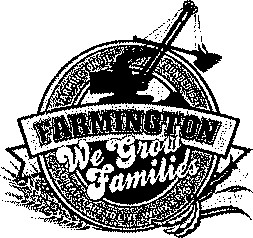 AGENDA April 3, 2023 CITY COUNCIL CHAMBERS7:00 P.M.322 E. FORT STREETFARMINGTON IL 61531CALL TO ORDER:ELECT PRO-TEMPPLEDGE OF ALLEGIANCE:ROLL CALL:MINUTES:REGULAR SESSION: 3-20-23CORRESPONDENCEBILLS PRESENTED FOR PAYMENT:WORKING CASH PRESENTED FOR APPROVAL:TIF REPORT:POLICE DEPARTMENT REPORT:OLD BUSINESS:DISCUSSION/POSSIBLE ACTION TO ACCEPT BIDS ON 512 E. FORT ST.DISSCUSSION/POSSIBLE ACTION TO REJECT ANY AND ALL BIDS, 512 E. FORT ST.DISCUSSION/POSSIBLE ACTION ON SALE OF LOT 63 W. PEARL ST.DISSUCTION/POSSIBLE ACTION TO ACCEPT BIDS ON 35 N. WALL ST.DISSCUSSION/POSSIBLE ACTION TO REJECT ANY AND ALL BIDS, 35 N. WALL ST.DISSCUSSION/POSSIBLE ACTION ORDINANCE 2023-05 Sale of 35 N. WALL ST.DISSCUSSION/POSSIBLE ACTION ORDINANCE 2023-06 SALE OF 512 E FORT ST.NEW BUSINESS:DISCUSSION/POSSIBLE ACTION PURCHASE ON A TOW BEHIND LEAF COLLECTION SYSTEM  REPORT ON JACOBS FAMILY TRUST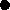 DISCUSSION/POSSIBLE ACTION YATES CITY PARK DISTRICTDISCUSSION/POSSIBLE ACTION PUBLIC WORKS OFFICE EPOXYPROCLOMATION: SUICIDE AND MENTAL HEALTHSTATE OF EMERGENCYCOMMITTEE REPORTS:FINANCE / ORDINANCE: ALD. ROSEPUBLIC SAFETY: ALL). BOGGS SEWER: ALD. SMITHGENERAL COMMENTS :ADJOURNMENT:STREETS / SIDEWALKS / GARBAGE: ALD.FLEMINGPARKS AND RECREATION: ALD. CRUSENPUBLIC GROUNDS AND BUILDINGS: ALD.RASKAPRIL 2023Bills presented for approval:GENERAL FUND Administrative:* Paid Prior to council meeting due to discounts/penalties/due dateAPRIL 2023GENERAL FUND (con'd.)Street:Ace Hardware, supplies	990.58Alan Environmental, multi purpose wipes291 .93 Ameren Illinois, monthly bills	1 ,389.39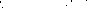 Ameren Illinois, street lights	805.07Birkeys, supplies	105.24Casey's Business Mastercard, gas	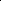 Cintas, uniforms, supplies	143.12 Dave Ehlers, supplies	251 .80Farmington NAPA, parts and supplies  134.00 Mid Century, monthly billing 	108.05Quill, office supplies	29.99United Healthcare, monthly bill	5,584.65 *	Total	10,375.96Total General Fund	34,299.78Bills presented for approval:SEWER FUND*Paid prior to council meeting due to discounts/penalties/due datePAYROLL AND RELATED EXPENSES:Payroll for MARCH 202301 GENERAL FUNDIMRF/Social Security/Medicare for MARCH 2023Expense Report 2022-2023	General	Sewer	Garbage	perks/Rec	MFT	Oak	TIF FundFund	Fund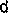 16,671.3745975	6,438.36	36596	28.6511340.00540.9B11403.7563.88139.9111200.00140.0022.6194.83214.7790.0081269.00305.001476,00497.66202.2160.0066586259.12670.17209.6412200	125.70	341.041.820,9711333.5084.7799.6061964.00420.202,040.4281107.55 1 ,334.9516490.2522.62559.00126.0055.0021500.00727.8972.00	42.33	12.93250.00630.007,030.00263.94178.592,573.68181005.0011476.00205.00169.9553.00 145.84	58,135.46	30,104.00	13,490.25	1 ,479.6B	0.00	299.86	9,442.50	Date Check No,	DescriptionUnited HealthcareAce HardwareAmeren *IllnolsChaney TechnologiesClntas CorpWilliam ConnorDiva FloristFarm KingFarmington Historical SocletyFarmington Rotary ClubFive Star WaterGFI DigitalG[bbs Technology LeasingBryce Hi119brandIdlnols Public Risk FundLampe PublicationsLOOSMid CenturyQuillWest BendBirkey'sButler RepairCentral ButaneEssence ChemicaE Company Farmington NAPA Harvey Bros.RP LumberZoro ToolsFulton County SheriffArt HosslerBatterton Auto SupplySouthwestem Illinols CollegeVerizonWEX BankEDGJacob & KleinWaste ManagementDave EhlersTwotrees TechnologyVOID VOIDVOIDPostmasterAmerican Pest Control Kyle EssexCasey's Business MastercardCody RiceClty of FarmingtonFarmington CentralPostmasterAB Hunter Sewer ServiceAmeren IllinoisAmerlcen WaterDave EhlersFarmington SanitaryLOCSMaurer-StutzQuillAce HardwareTotal for MarchReceipt Report 2022-2023	General	Water	Sewer	Garbage	Recreation	MFT	Oak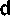 	Fund	FundFundRidge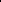 	975.02	264.954,8525.0025.00100.00	1,994.61	659.75600.005.002,000.00	3,014.02	1,015.27	5,533.95	2, 186.97	1,723.26	668.34	1,524.52	482.89	31386.02	719.9539,152.76	3,640.64	1,068.92190.401.17	1,948.09	584.694,764.741516.29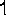 	2,451.97	452.63	3,341.52	1,053.96	4,842.63	371.00199.491,040.04 100.007,654.2710,948.92	4,065.68	1,482.34	5,200.65	1279.40	30.00	4,947.35	929.88	21610.03	716.12	2,171.22	881.06	1,910.59	465.32	218.98	90.25	1,893.85	632.031,217.66	252.22 11680.37	388.62258.48600.00100.00	18,232.40895.32	1,693.735,361.72295.692,146.1 1600.00	689.23	135.76	82,142.0362,360.58	17,578.66	3,615.27	7,654.27	2,923.58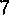 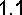 Total for MarchCITY OF FARMINGTONMONTHLY FINANCIAL RECAPMONTH OF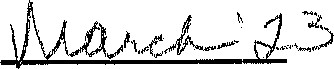 WORKING CASH ACCOUNTSAccount #	Fund Name	Beginning Balance	Ending Balance407-186	General Fund Checking 407-194	Sewer Checking7139126457	M.F.T. Fund Checking9134	General Fund Deposit Account705-985	T.I.F. Account1500000372	Water Funds Illinois Funds707-309	Water Funds Money Market12204	18 month CDTOTAL WORKING CASH ON HAND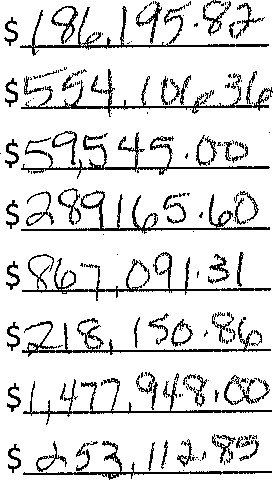 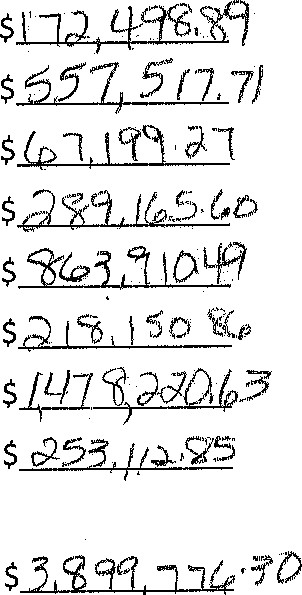 9134 General Fund Deposit	407-186 General Fund Checking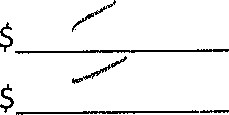 705-985 T.I.F. Account	407-186 General Fund CheckingTOTAL OF FUNDS RECEIVED FOR MONTH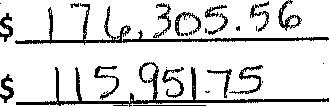 TOTAL OF EXPENSES FOR MONTHCITY OF FARMINGTON, ILLINOISORDINANCE NO. 2023- 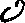 An Ordinance Accepting an Offer to Purchase Property at 35 N. Wali Street and Authorizing the Mayor and Clerk to Convey Same By Proper Deed of ConveyanceWHEREAS, the City of Farmington passed an ordinance authorizing the sale of a parcel of surplus real estate located at 35 N. Wall Street, Farmington, IL 61531, and more particularly described as follows:Legal Description:That part of Lot Number Three (3) in Block Number Twelve (12) of Palmer and Cone's Addition to the Town (now City) of Farmington, bounded as follows, to-wit: Commencing at the Northwest Corner of said Lot Number Three (3) and running thence East Eight (8) Rods, thence South Four (4) Rods, thence West Eight (8) Rods, thence North Four (4) Rods to the place of beginning, situated Fulton County, Illinois. Commonly Known as: 35 N. Wall Street, Farmington, IL 61531P.I.N.: 05-04-02417-010Dimensions or acreage of property:Use of Property: Vacant LotZoning Classification: R-lWHEREAS, the corporate authorities authorized the Mayor and City Staff to advertise for, and receive, written bids to the City to purchase said property, and the said property was advertised in accordance with applicable law, subject to approval by the City Council of the City of Farmington; andWHEREAS, the Mayor and City Staff have received the following offers to purchase said property: (Name) $ (Name) $ (Name) $ (Name) $WHEREAS, the corporate authorities have determined it is in the best interests of the City to accept the said offer of(Name) to purchase the property; andNOW, THEREFORE, BE IT ORDAINED by the City Council of the City of Farmington, Peoria and Fulton Counties, Illinois, as follows:SECTION ONE: The foregoing recitals are hereby incorporated herein as though fully set forth.SECTION TWO: The offer to purchase is hereby accepted by the City Council of the City of Farmington, for the sale of the property described above.SECTION THREE: Upon payment in full of said purchase price, the Mayor and Clerk are authorized and directed to convey and transfer said real estate by a proper deed of conveyance, stating therein the aforesaid consideration, and the Clerk is hereby authorized to acknowledge and attest such deed and affix thereto the seal of the City of Farmington.SECTION FOUR: The Mayor and Clerk are hereby authorized, respectively, to execute and attest such other documents as may be necessary to the conveyance herein authorized.SECTION FIVE: If any portion of this ordinance shall be held invalid or unenforceable, the remaining portion shall continue in full force and effect.SECTION SIX: This Ordinance shall be in full force and effect, from and after its passage, approval and publication as required by law.	PASSED AND APPROVED this	day of, 2023.APPROVED:Kenn Stufflebeam, Mayor ATTEST:Nancy Reed, City Clerk	Published in pamphlet form in my office this	day of, 2023.Nancy Reed, City Clerk2CITY OF FARMINGTON, ILLINOISORDINANCE NO.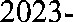 An Ordinance Accepting an Offer to Purchase Property at 512 E. Fort Street and Authorizing the Mayor and Clerk to Convey Same By Proper Deed of ConveyanceWHEREAS, the City of Farmington passed an ordinance authorizing the sale of a parcel of surplus real estate located at 512 E. Fort Street, Farmington, IL 61531, and more particularly described as follows:Legal Description:The North Three-Quarters of Lot 1 in NELSON'S ADDITION to the Town, now City of Farmington, situated in the County of Fulton, in the State of Illinois, excepting that portion of the same bounded as follows:Commencing at the Northeast comer of said Lot 1, running thence South 8 rods, 12 feet, 3 1/2 inches, thence West 5 rods, thence North 8 rods, 12 feet, 3 1/2 inches, thence East 5 rods to the Place of Beginning; also excepting that part of the same bounded as follows, towit: Beginning at a point 10 rods 2 1/2 feet South of the Northwest comer of said Lot 1, running thence East 148 1/2 feet; thence South 69 1/2 feet; thence West 148 1/2 feet; thence North 69 1/2 feet to the Place of Beginning; also excepting that part of the same bounded as follows: Beginning at a point 91 feet South of the Northwest corner of said Lot I running thence South 76 1/2 feet, more or less, to the Northwest corner of Lot now owned by James McMahon; thence running East 148.5 feet to the East line of said Lot 1; thence North 23 feet 2.5 inches, more or less, to the Southeast corner of lot now owned by Mary Alice Sutton; thence West 82.5 feet; thence North 53 feet 3.5 inches, more or less, to a point 91 feet due South of the Northline of said Lot 1 ; thence West 66 feet to the Place of Beginning; situated in the County of Fulton, in the State of Illinois.Commonly Known as: 512 E. Fort Street, Farmington, IL 61531P.I.N.: 05-04-12-116-001Dimensions or acreage of property:Use of Property: Vacant LotZoning Classification: R-1WHEREAS, the corporate authorities authorized the Mayor and City Staff to advertise for, and receive, written bids to the City to purchase said property, and the said property was advertised in accordance with applicable law, subject to approval by the City Council of the City of Farmington; andWHEREAS, the Mayor and City Staff have received the following offers to purchase said property:(Name) $  (Name) $ (Name) $(Name) $WHEREAS, the corporate authorities have determined it is in the best interests of the City to accept the said offer of (Name) to purchase the property; andNOW, THEREFORE, BE IT ORDAINED by the City Council of the City of Farmington, Peoria and Fulton Counties, Illinois, as follows:SECTION ONE: The foregoing recitals are hereby incorporated herein as though fully set forth.SECTION TWO: The offer to purchase is hereby accepted by the City Council of the City of Farmington, for the sale of the property described above.SECTION THREE: Upon payment in full of said purchase price, the Mayor and Clerk are  authorized and directed to convey and transfer said real estate by a proper deed of conveyance, stating therein the aforesaid consideration, and the Clerk is hereby authorized to acknowledge and attest such deed and affix thereto the seal of the City of Farmington.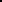 SECTION FOUR: The Mayor and Clerk are hereby authorized, respectively, to execute and attest such other documents as may be necessary to the conveyance herein authorized.SECTION FIVE: If any portion of this ordinance shall be held invalid or unenforceable, the remaining portion shall continue in full force and effect.SECTION SIX: This Ordinance shall be in full force and effect, from and after its passage, approval and publication as required by law.	PASSED AND APPROVED this	day of, 2023.APPROVED:Kenn Stufflebeam, Mayor ATTEST:2Nancy Reed, City ClerkPublished in pamphlet form in my office thisday of, 2023.Nancy Reed, City Clerk3SCAG GIANT VACTOW BEHINEDLEAF COLLECTION SYSTEMMODEL -TLB25 - 48KBD48 HP Kubota 4-cylinder, liquid cooled, diesel engine.  h inch thick, 4 blade, dynamic balanced steel impeller.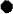 16-inch diameter intake hose.Ergonomic intake handle with foam grip.Ease access to impeller and wear plate.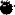 Hose support chain is easily height adjustable.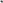 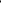 Large capacity fuel tank with built in fuel gauge.205/75 R15 highway tires and steel wheels.Heavy-duty Dexter Torflex Axel (3500 1b).Pintel hitch and 7pin trailer plug.  Remote engine oil drain.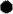 2023 model-new -	$22,000.002020 model with 177hours - $12,500.00 TRUCK COLLECTON BOX8 X 10 X 8 all metal box with swinging back gate.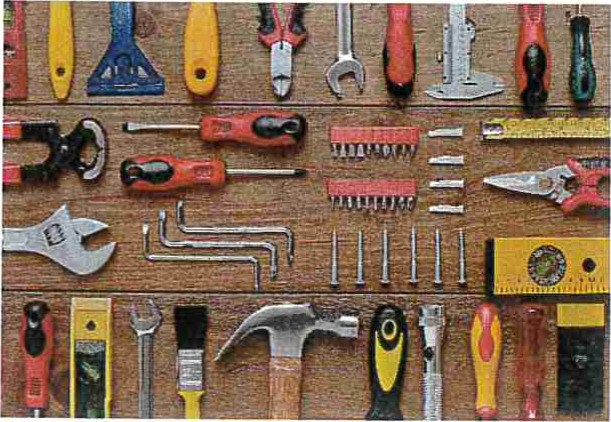 Farmington City CouncilBuildings / GroundsCommittee MeetingAPRIL 3, 20236:30 p.m.Farmington City Council Chambers 322 E. Fort St.Farmington IL 61531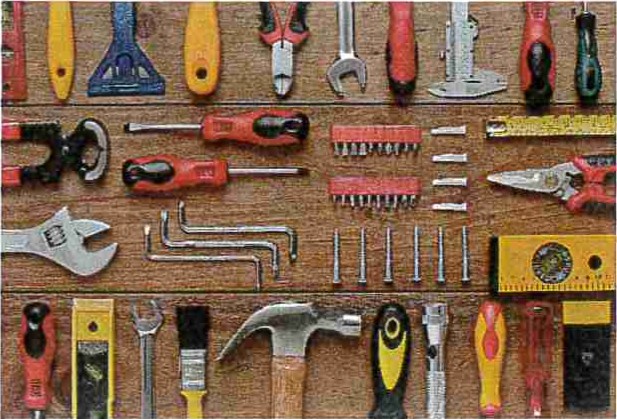 Farmington City CouncilRECREATION COMMITTEECommittee MeetingAPRIL 3, 20236:00 p.m.Farmington City Council Chambers 322 E. Fort St.Farmington IL 61531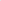 Ace Hardware, ballasts and supplies73.55Ameren Illinois, monthly bills4, 102.21American Pest Control, monthly bill55.00Chaney Technology Services, backup fee, mntnce690.00Cintas, mats and supplies397.86City of Farmington, reimb petty cash, postage22.38Coleman printing, business cards for Bettina100.00William Connor, retainer and legal fees1 ,692.50Farmington Central High School, donation250.00 *Farmington Historical Society1 1200.00Five Star Water, rental/water22.75GA, copy fees45.20Gibbs Technology Leasing, monthly copier fees128.39Bryce Hillebrand, monthly mntnce and security 50.00Mid Century, monthly bill194.81Postmaster, stamps126.00Quill, office supplies419.46United Healthcare, monthly bill2,486.31 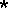 TOTALPolice:Ace Hardware, supplies1 1 ,982.87Art Hossler, Chiefs truck repairs107.50Chaney Technology Services, back up and mntnc90.00Farm King, dog food79.98Fulton County Sheriff1 1333.50GFI, copy fees49.26Gibbs Technology, copier lease86.38LCD Uniforms, Carlock, Waller1 ,457.97Law Enforcement Systems, citations, accident forms692.00Mid Century, monthly bill194.80O'Reilly, parts for chiefs truck66.94Quill, office supplies45.82Ray O'Herron, new truck parts1 1663.59Sirchie, drug tests99.80United Healthcare, monthly bill3,660.72 *Verizon, monthly bill390.28WEX Bank, gas1 ,922.41Total1 1 1953.12Ace Hardware, suppliesAmeren Illinois, monthly billsAce Hardware, suppliesAmeren Illinois, monthly billsAmerican Water, download feeAmerican Water, download fee89.00Cloeman Printing, perf paperCloeman Printing, perf paper1 295.00Farmington Sanitary District, monthly feeFarmington Sanitary District, monthly fee18,005.00Postmaster, stampsPostmaster, stamps630.00TOTALGARBAGE FUNDTOTALGARBAGE FUND19,680.10Waste Management, curbside pickupWaste Management, curbside pickup16,437.90TOTALRECREATION FUNDTOTALRECREATION FUND16,437.90Ace Hardware, suppliesAce Hardware, supplies29.94Ameren Illinois, monthly billsAmeren Illinois, monthly bills265.56City of Farmington, reimb petty cash for lock box City of Farmington, reimb petty cash for lock box 12.93Dave Ehlers, reimb for door handle for electric panelDave Ehlers, reimb for door handle for electric panel324.27Verizon, cameras at parks324.27Zoro Tools, bulbs for scoreboard175.50OAK RIDGE CEMETERY FUNDTOTAL794.70Ace Hardware, supplies162.70Ameren Illinois, monthly bill31 .68Farmington NAPA, spark plugs7.36Lampe Publications, ads96.00Menards, plywood4.68RP Lumber, supplies306.78MOTOR FUEL TAXTOTAL609.20Maurer-Stutz, eng fees2,767.50TOTAL2,767.5001-01 Administrative5,31 1 .2601-02 Public Works8,901.4501-03 Police38,888.5403/011236988group life end health Insurance03/071236989supplies03/07/236990monthly b!lls03/07/236991monthly fees03/07/236992mats, supplies, uniforms03/07/236993retalner and legal fees03/07/236994flower for Bettiha03/07/236995parts and supplies03/07/236996museum03/07/236997Oct-Dec 202203/07/236998rent/water03/07/23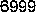 copy fess03/071237000monthly fees03/071237001mntnce/security for wsbslte03/07/237002work comp03107/237003ads03/07/237004annual fee03/07/237005monthly bill03/07/237006office supplies03/07/237007Bettina notary bond 	03/07/23700Bparts & suppiis for backhoe031071237009tite and Install03/07/237010supplies03/07/23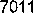 snow plow coathg03/07/23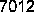 parts and suppiiss03/071237013motor repair03/07/237014supplies03/071237015suppiies03/07/237016monthly fee03/07/237017part for squad03/07/23701803/07/237019Byron Gover PTI03/07/237020month*y bill03/07/237021Exxon gas03/07/237022TIFquarterly blkllng03/07/237023TIFquarterly bll!ing03/07/237024curbside03/07/237025reimburse for supplies03/07/237023702770287029document camera03/09/237030stamps03/09/237031monthly fee03/09/237032RD grant03/16/237033gas03/16/237034reimb for legal fee03/23/237035reimb petty cash03/29/237037prom donation03/02/233075stamps031071233073Jet clean, televise03/07/233077monthly bills03/071233078Jan, Feb download fees03/07/233079reimb for supplles03/07/233080monthly fee03/07/23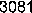 annual license03/07/233082eng fees03/07/233083receipt books03/07/233084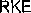 lit statlon repair03/1 51233085supplles03101123Deposit03/01123Deposit, ORPC int03/01123Deposit, lot payment03/02123Deposft, building permit03/02123Deposit, Derbynet03/03/23Deposit03/06/23Deposit, lot sale, grave opening03106/23Deposit, dog tag03/07123Deposit, Jacobs donation03/08123Deposit03/08123Deposit03108/23Deposit03/09/23Deposit03109/23Deposit, 			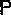 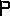 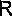 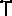 03/1 0123Deposit, sales tax03/1 0123Deposit03110/23Deposit, scrap money03/13/23Deposit, int from dep acct03/15123Deposit03/1 5123Deposit03/1 5123Deposit03/1 3123Deposit03117/23Deposit03102/23Deposit, court fines03/02123Deposit, court fines03/1 0123Deposit, SRO fee03107/23Deposit, MFT allotment03116/23Deposit, local use tax03/20123Deposit03/20123Deposit03120/23Deposit03121/23Deposit03/21/23Deposit03/22123Deposit03122/23Deposit03122/23Deposit03/27/23Deposit 03/27123Deposit03127123Deposit, AT & T03/27/23Deposit, grave opening03127/23Deposit, DeWester gun payment03116/23Deposit, income tax03/16123Deposit, video gaming0311 6123Deposit, cannabis use03116123Deposit, telecom tax03127/23Deposit, impound fees03/28123DepositTRANSFERS FOR THE MONTHFROM ACCT. NUMBERTO ACCT. NUMBER$ AMOUNTNEW PRICE$ 5,000.00USED PRICE$ 0000.00